              Уважаемые налогоплательщики!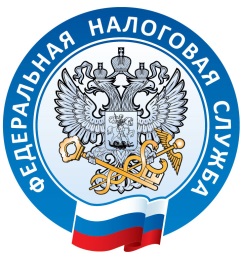 Межрайонная ИФНС России № 21 по Краснодарскому краю сообщает об изменении наименования получателя с 15 мая 2023 года, подлежащего указанию при перечислении платежей, администрируемых налоговыми органами Номер (поля) платежного документаНаименование (поля) реквизита платежного документаЗначение13Наименование банка получателя средств «ОТДЕЛЕНИЕ ТУЛА БАНКА РОССИИ//УФК по Тульской области, г. Тула»14БИК банка получателя средств (БИК ТОФК) «017003983»15№ счета банка получателя средств (номер банковского счета, входящего в состав единого казначейского счета) «40102810445370000059»16Получатель«Казначейство России (ФНС России)»17Номер казначейского счета «03100643000000018500»